ANEXO II A - MAPA MUNICIPAL DE BARRA MANSA – DIVISÃO ADMINISTRATIVA POR BAIRROS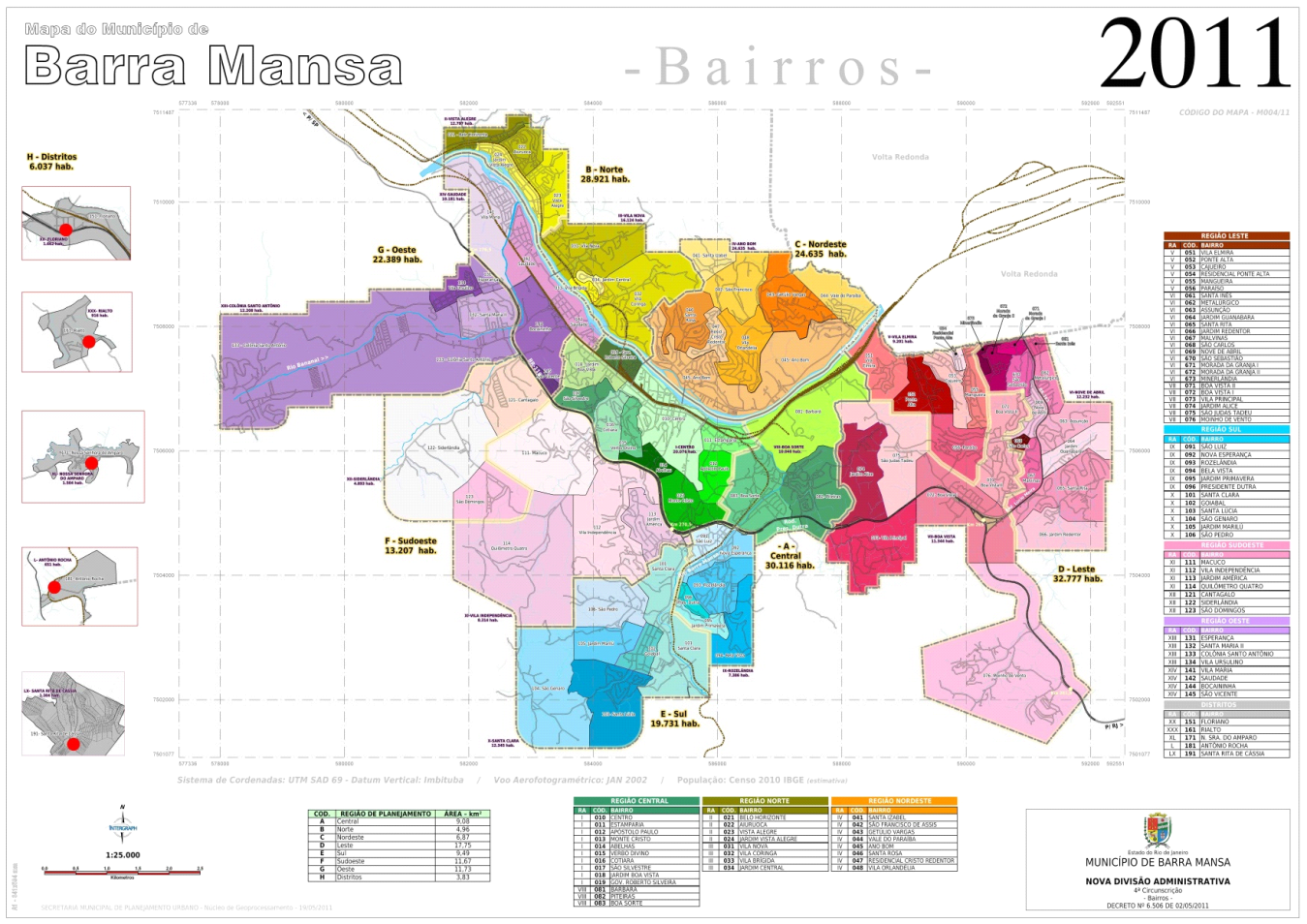 